KAPAP                                                                                    ПОСТАНОВЛЕНИЕ«03» март 2017 й.                                № 28                                «03» марта 2017 г.О запрещении строительных и земельных работВ соответствии с требованиями «Правил охраны линий и сооружений связи РФ», утвержденных Постановлением Правительства РФ от 9 июня . № 578.ПОСТАНОВЛЯЮ:1. Запретить на территории сельского Совета самовольное производство строительных и земляных работ, связанных с раскопкой и перемещением грунта в охранной зоне линейно-кабельных сооружений ПАО «Башинформсвязь», ПАО «Вымпелком» и ПАО «МТС».2. При необходимости производства  строительных и земляных работ, организации, а также частные лица обязаны получить письменное разрешение (ордер) на право выполнения этих работ у архитектора района.3. Строительные и земляные работы в пределах охранных зон линейно – кабельных сооружений связи производить только по согласованию и с вызовом представителей службы связи ПАО «Башинформсвязь» в лице Эксплуатирующих организаций :  ТЦТЭТ ТЦ № 1 ЛУ КТЛБ № 3: г.Нефтекамск ул.Социалистическая, 85, каб. 19, телефон/факс 8(34783)3-00-24, эл.адрес: sherstobitov@bashtel.ru, Янаульский ЛТЦ: г.Янаул, ул.Худайбкрдина, 5, каб. № 205 телефон 8(34760)50099, эл.адрес: a.shamgunov@bashtel.ru, ОДС (Оперативно-диспетчерская служба) 8(347)2724868 (круглосуточно, звонок бесплатный).4. Довести до сведения должностных лиц и всех граждан, что виновные в
нарушении вышеуказанных Правил, могут быть привлечены к административной
ответственности по ст. 13. 5. Кодекса Российской Федерации об административных
правонарушениях, санкция которой предусматривает наложение
административного штрафа.Кроме того, с лиц виновных в повреждении линий связи, взыскивается материальный ущерб, причиненный предприятию связи.5. Контроль над исполнением данного постановления оставляю за собой.Глава сельского поселения                                                                     З.З.ХановБАШKОРТОСТАН  РЕСПУБЛИКАHЫЯNАУЫЛ  РАЙОНЫ МУНИЦИПАЛЬ РАЙОНЫНЫN БАЙFУЖА  АУЫЛ СОВЕТЫ АУЫЛ БИЛEМEHЕ  ХАКИМИEТЕ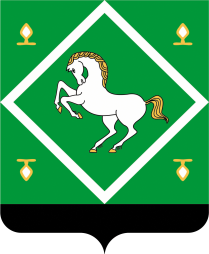 Администрация сельского поселения байгузинский сельсовет МУНИЦИПАЛЬНОГО  районаЯНАУЛЬСКИЙ РАЙОН РеспубликИ Башкортостан 